GENERALIV104S-LGFU22/N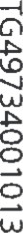 ZFP Makléř s.r.o.Písečná 5620 OO Brno 20ČESKÁ REPUBLIKAPraha 01.11.2018Informace o výplatě pojistného plněníVážení,ukončili jsme šetření pojistné události a zasíláme Vám informace o výplatě pojistného plnění. Jeho výši jsme stanovili na základě Vámi uplatněných a doložených nároků v souladu s pojistnými podmínkami a zákonnými ustanoveními.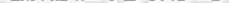 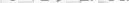 Doplňující informacePlnění za poškození hromosvodní soustavy a elektronických zařízení úderem blesku, Věstonická 1, Brno. Byla odečtena spoluúčast 10 000 Kč.Vaše případné dotazy zodpoví pracovník likvidace, který danou škodní událost vyřizuje: Dušan Podstranský, T +420 603 558 178.Při jednání s naší pojišťovnou prosím uvádějte vždy číslo pojistné události.S pozdravemGenerali Pojišťovna a.s.Bohdan Minol , ředitel likvidace podnikatelského pojištění	číslo pojistné události:	7000124293	produkt:	Pojištění obecního majetku	datum vzniku pojistné	04.09.2018	číslo pojistné smlouvy:	1504702273	události:Domov pro seniory Věstonická, pojistník/pojištěný:výše pojistného plnění:173 640 Kčplatební metoda.bankovní převod na č. účtu27-7203240217/0100datum odeslání:   Informace k pojistné události05.11.2018variabilní symbol:   7000124293